ЗАТВЕРДЖЕНОРозпорядження голови районної державної адміністрації Графікособистого прийому громадян керівництвом Роздільнянської районної державної адміністрації на 2023 рікПрийом громадян проводитьсяза адресою: м. Роздільна, вул. Незалежності, 9,ІІ поверх кабінет №4.Години прийому: 08.00 – 12.00Запис на прийом здійснюється за телефоном: 3-13-78Проект розпорядженняПро затвердження графіка особистого прийомугромадян керівництвом Роздільнянської районної державної адміністрації на 2023 рік	Відповідно до ст. 22 Закону України «Про звернення громадян», для забезпечення реалізації прав громадян на звернення та підвищення ефективності роботи зі зверненнями громадян:Затвердити графік особистого прийому громадян керівництвом Роздільнянської  районної державної адміністрації на 2023 рік (додається).Контроль за виконанням розпорядження залишаю за собою.Голова районної військової(державної) адміністрації	       			                                     Сергій ПРИХОДЬКОПогоджено:Заступник головиЗаступник начальникарайонної військової (державної) адміністрації                                                                              Наталія ШЛИЧОККерівник апарату районної держаної (військової) адміністрації			                           Ольга ГОЛОВКОЗавідувач юридичного сектору			                           	    Катерина КІДГОТКО                                     Головний спеціаліст відділу діловодства,контролю та доступу до публічної інформаціїапарату районної військової (державної) адміністрації                                                                               Тетяна ЛЕВЧУКРозрахунок розсилки:Відділ діловодства,контролю та доступу до публічної інформаціїапарату районної військової(державної) адміністрації  – 3 примірникаГоловний спеціаліст відділу діловодства,контролю та доступу до публічної адміністраціїапарату районної військової (державної) адміністрації Попова Анастасія  3-13-78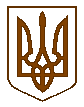 УкраїнаОДЕСЬКА ОБЛАСТЬРОЗДІЛЬНЯНСЬКА РАЙОННА ДЕРЖАВНА АДМІНІСТРАЦІЯРОЗДІЛЬНЯНСЬКА РАЙОННА ВІЙСЬКОВА АДМІНІСТРАЦІЯ30 січня 2023 року № 15/од-2022Про затвердження графіка особистого прийомугромадян керівництвом Роздільнянської районної державної адміністрації на 2023 рік	Відповідно до ст. 22 Закону України «Про звернення громадян», для забезпечення реалізації прав громадян на звернення та підвищення ефективності роботи зі зверненнями громадян:       1. Затвердити графік особистого прийому громадян керівництвом Роздільнянської  районної державної адміністрації на 2023 рік (додається).       2. Контроль за виконанням розпорядження залишаю за собою.Голова  Начальник                                                                                                    Сергій ПРИХОДЬКОПосадаДні прийомуГолова Роздільнянської районної державної адміністрації(кабінет №1)I вівторок,III вівторок,I суботаПерший заступник голови Роздільнянської районної державної адміністрації(кабінет №2)II четвер,IV четвер,ІІІ субота Заступник голови Роздільнянської районної державної адміністрації(кабінет №2)IІІ п’ятниця, IІ п’ятниця, II суботаЗаступник голови Роздільнянської районної державної адміністрації(вакансія)I середа, IV середа,II суботаКерівник апаратуРоздільнянської районної державної адміністрації(кабінет №7)ІІ понеділок,ІІІ понеділок,IV субота